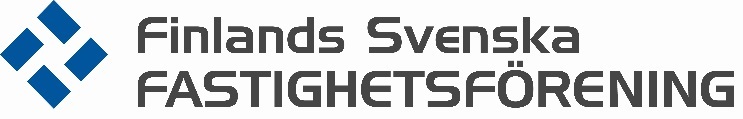 ÅRSBERÄTTELSE FÖR 2019		(inom parentes finns fjolårets siffror)ALLMÄNT Året 2019 var Finlands Svenska Fastighetsförenings (senare Förening) 87 verksamhetsår. Föreningens löpande verksamhet har skötts av verksamhetsledaren Marika Sipilä. Kommunikations- och servicekoordinator Ann-Mari Sandholm har svarat för medlemsärenden samt tillställningar. Alla medlemstjänster utom svenskspråkig teknisk telefonrådgivning kom från Kiinteistöliitto Uusimaa (senare Uusimaa) enligt samarbetsavtal. Under verksamhetsåret genomgick styrelsen stora förändringar. Fyra medlemmar inklusive den långvariga ordföranden Peter Estlander avgick och tre nya valdes till styrelsen. Ordförandeplatsen besattes av Stefan Johansson som fram till slutet av 2006 fungerade som föreningens verksamhetsledare.SYNLIGHET OCH PÅVERKAN Föreningen har fortsatt samarbete med Västra Nyland i form av en kontinuerlig månadsartikel i Hembilaga. Artikeln har skrivits i tur och ordning av Finlands Fastighetsförbundets (senare Förbund) jurist samt föreningens och Uusimaas sakkunniga. Kiinteistöalan Kustannus gav ut två nummer av tidningen Taloyhtiö.Nyt som gratistidning. Föreningen hade egen artikel och annons i tidningen.TJÄNSTER FÖR MEDLEMMARNA Föreningen har satsat på svenskspråkig service i form av rådgivning och tryckalster. I slutet av 2019 har undertecknats ett avtal om teknisk telefonrådgivning med JRo ConsultingCo. Föreningen har finansierat översättningen av den praktiska guiden Renovera rätt (på finska Osakkaan remontit taloyhtiössä) och ger den som gåva till alla Föreningens medlemshus under 2020.  Telefonrådgivning innehåller följande- juridik på svenska av Uusimaas jurist Niklas Lindberg, Förbundets två jurister samt på finska  av alla Uusimaas 7 jurister- teknik på svenska av Jan Rosqvist, VVS och byggteknik på finska av Uusimaas sakkunniga- ekonomi- och beskattningsfrågor samt energifrågor av Förbundets sakkunniga- arbetsmarknadsfrågor av Kiinteistötyönantajat ry Information - elektroniskt nyhetsbrev samt all inbjudan till tillställningar per e-post- egen webbplats ukl.fi/fsf/ - medlemssidorna under Förbundets webbplats (på finska) - Suomen Kiinteistölehti med 10 nummer per år Utbildning och evenemangFöreningen ordnade följande evenemang som hade ca 150 deltagare:utbildningskväll i Mariehamn 2.4  golftävling för tionde gången i Kullo Golf 19.8, vinnare Björn Lindqvist fastighetskväll samt besök på Riksdagen 20.11Uusimaa ordnade 17 olika tillställningar och alla var öppna för Föreningens medlemmar. Cirka 5 000 personer deltog i alla dessa tillställningar. Den årliga Taloyhtiö 2019 tillställningen lockade över 2 000 deltagare. Avgiftsbelagda uppdrag (utlåtanden, ändring i bolagsordningen, bolagsstämmor osv.)Från Föreningen beställdes 6 (6) stycken avgiftsbelagda tjänster. Därtill beställdes 1 (2) tjänst från Förbundet.  Andra förmåner 	Kiinteistöalan Kustannus med 20 % rabatt på alla tryckalsterandra samarbetsförmåner via Uusimaa samt Förbundet MEDLEMMARNA	Föreningen fick under året 22 (12) nya medlemsbolag och 2 (10) avgick. Det vill säga att antalet medlemmar ökade med 20 nya till 396 (376) medlemmar. Totala antalet medlemmar i Uusimaas fyra föreningar var vid årets slut 11 663 (11 363) bolag. EKONOMI	Föreningens ekonomi är mycket stabil med överskott på 85 116 euro (240 033). Inga oförväntade utgifter uppstod och Föreningen gjorde placeringar i Seligsons passiva fonder. Medlemsavgifterna höjdes med 2 % och budgeten förverkligades bra. Till grund för budgeten låg ett vanligt verksamhetsår. Föreningen avkortade lånet till HYPO med 24 017 euro (29 800).FÖRVALTNING	Föreningen höll sitt årsmöte 9 april. Alla stadgeenliga ärenden behandlades. Efter mötet höll juristen Niklas Lindberg föredrag ”Rivning för tillbyggnad i bostadsaktiebolag”.Styrelse Disponent Peter Antas 			VD Peter Estlander, ordförande (t.o.m. 9.4)Disponentchef Petra Grönholm 		VD Fredrik Holmström (fr.o.m. 9.4)VD Stefan Johansson (fr.o.m. 9.4)		Styrelseordförande Kjell Nyberg 	Företagare Wilhelm von Nandelstadh (t.o.m. 9.4)	Styrelseordförande Jan Rosqvist (t.o.m. 9.4)Företagare Tom Siljamäki 		                      Ekonomiansvarig Wilhelm Sjöberg (fr.o.m. 9.4)Fastighetschef Hans Wiljanen, vice ordf. (t.o.m.9.4)	Företagare Carl-Johan WelanderStyrelsen sammanträdde 5 gånger under verksamhetsåret. RevisorerSom föreningens revisor har fungerat CGR Andrè Kumlander med suppleant CGR Hannele Korhonen (BDO Ab). Som verksamhetsgranskare Rita Forstén och suppleant Kjell Wikström. Kiinteistöliitto Uusimaas personal 2019 Verksamhetsledare Mika Heikkilä 		Kundchef Marika SipiläLedningens assistent Marja Tirronen		Medlemssekreterare Niina Majamaa Kommunikations- och servicekoordinator Ann-Mari Sandholm Ansvarig jurist Katriina Sarekoski		Äldre jurist Mia Pujals	Jurist Simo Vihemäki 			Jurist Maria Forsblom 	Jurist Heidi Nordström	 		Jurist Ville Hopsu Jurist Niklas Lindberg 			Jurist Sanni Nuutinen	VVS-expert Arto Kemppainen		Byggnadsingenjör Jari Hännikäinen RepresentationFinlands Fastighetsförbunds organisationsutskott: verksamhetsledare Marika Sipilä.Fast Ab Anna-Kaleva styrelse: verksamhetsledare Marika SipiläUusimaas styrelse samt förbundsstyrelse: vice ordförande Tom Siljamäki från Föreningen. Siljamäki representerade alla de tre samarbetsföreningar (FSF, Hyvinkään-Riihimäen-Mäntsälän samt Porvoon Kiinteistöyhdistys) under en två års period 2018 - 2019.  Helsingfors, den 10 februari 2020STYRELSENPeter Antas 				Petra Grönholm	 Fredrik Holmström			Stefan Johansson Kjell Nyberg  				Tom Siljamäki			Wilhelm Sjöberg			Carl-Johan Welander